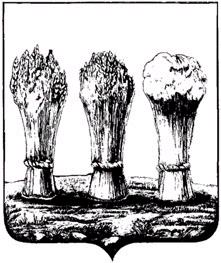 от 30.03.2020 № 435/1О внесении изменений в постановление администрации города Пензы от 09.10.2019 № 1957 «Об утверждении муниципальной программы «Развитие территорий, социальной и инженерной инфраструктуры в городе Пензе на 2020-2026 годы»        В соответствии с Бюджетным кодексом Российской Федерации, постановлением администрации города Пензы от 19.12.2013 № 1527 «Об утверждении порядка разработки, реализации и оценки эффективности муниципальных программ города Пензы», руководствуясь статьей 33 Устава города Пензы, Администрация города Пензы постановляет:       1. В приложение к постановлению администрации города Пензы от 09.10.2019 № 1957 «Об утверждении муниципальной программы «Развитие территорий, социальной и инженерной инфраструктуры в городе Пензе на 2020-2026 годы» (далее программа) внести следующие изменения:1.1. Строку «Объемы бюджетных ассигнований программы» в паспорте Программы изложить в следующей редакции:«».1.2. В подразделе 10.1. Подпрограммы 1 «Капитальное строительство, реконструкция и капитальный ремонт объектов города Пензы» раздела 10 «Характеристика подпрограмм муниципальной программы» Программы:1.2.1. Строку «Объем и источники финансирования подпрограммы» пункта 10.1.1. «Паспорт подпрограммы муниципальной программы «Развитие территорий, социальной и инженерной инфраструктуры в городе Пензе на 2020-2026 годы» изложить в следующей редакции: «».1.2.2. Пункт 10.1.7. «Объем финансовых ресурсов, необходимых для реализации подпрограммы» изложить в следующей редакции: «10.1.7. Объем финансовых ресурсов, необходимых для реализации подпрограммы         Общий объем финансирования программы – 5 318 581,93391 тыс. руб. Из них по бюджетам: бюджет города Пензы – 3 891 738,30 тыс. руб., бюджет Пензенской области – 562 117,43051 тыс. руб., федеральный бюджет – 864726,20340 тыс. руб. В том числе по годам: 2020 год – 1 341 964,13841 тыс. руб. (в том числе: 556 251,40 тыс. руб. – бюджет города Пензы, 297 369,82571 тыс. руб. – бюджет Пензенской области, 488 342,9127 тыс. руб. – федеральный бюджет), 2021 год – 764 592,3655 тыс. руб. (в том числе: 209 039,33 тыс. руб. – бюджет города Пензы, 202 480,9448 тыс. руб. – бюджет Пензенской области, 353 072,0907 тыс. руб. – федеральный бюджет), 2022 год – 355 404,63 тыс. руб. (в том числе: 269 826,77 тыс. руб. – бюджет города Пензы, 62 266,66 тыс. руб. – бюджет Пензенской области, 23 311,20 тыс. руб. – федеральный бюджет), 2023 год – 1 816 607,40 тыс. руб.– бюджет города Пензы, 2024 год – 645 169,90 тыс. руб.– бюджет города Пензы, 2025 год – 190 588,40 тыс. руб.– бюджет города Пензы, 2026 год – 204 255,10 тыс. руб. – бюджет города Пензы.1.3. В подразделе 10.2. подпрограммы 2 «Стимулирование развития жилищного строительства в городе Пензе» раздела 10 «Характеристика подпрограмм муниципальной программы» Программы:1.3.1. Строку «Объем и источники финансирования подпрограммы» пункта 10.2.1. «Паспорт подпрограммы муниципальной программы «Развитие территорий, социальной и инженерной инфраструктуры в городе Пензе на 2020-2026 годы» изложить в следующей редакции:  «       ».1.3.2. Пункт 10.2.7. «Объем финансовых ресурсов, необходимых для реализации подпрограммы» изложить в следующей редакции:«10.2.7. Объем финансовых ресурсов, необходимых для реализации подпрограммы      Общий объем финансирования подпрограммы – 1 471 268,56 тыс. руб.   Из них по бюджетам: бюджет города Пензы – 1 296 118,56 тыс. руб., бюджет Пензенской области – 175 150,00 тыс. руб. В том числе по годам: 2020 год – 122 197,00 тыс. руб. (в том числе: 28 047,00 тыс. руб. – бюджет города Пензы, 94 150,00 тыс. руб. – бюджет Пензенской области), 2021 год – 131 484,10 тыс. руб. (в том числе: 50 484,10 тыс. руб. – бюджет города Пензы, 81 000,00 тыс. руб. – бюджет Пензенской области), 2022 год – 80 769,86 тыс. руб.– бюджет города Пензы, 2023 год – 12 697,10 тыс. руб.– бюджет города Пензы, 2024 год – 373 455,30 тыс. руб.– бюджет города Пензы, 2025 год – 261 953,00 тыс. руб.– бюджет города Пензы, 2026 год – 488 712,20 тыс. руб. – бюджет города Пензы.1.4. В подразделе 10.3. подпрограммы 3 «Управление развитием в области капитального строительства и рекламно-информационного, художественного оформления и дизайна в городе Пензе» раздела 10 «Характеристика подпрограмм муниципальной программы» Программы:  1.4.1. Строку «Объем и источники финансирования подпрограммы» пункта 10.3.1. «Паспорт подпрограммы муниципальной программы «Развитие территорий, социальной и инженерной инфраструктуры в городе Пензе на 2020-2026    годы» изложить в следующей редакции:   «        ».         1.4.2. Пункт 10.3.7. «Объем финансовых ресурсов, необходимых для реализации подпрограммы» изложить в следующей редакции:«10.3.7. Объем финансовых ресурсов, необходимых для реализации подпрограммы        Общий объем финансирования подпрограммы – 589 692,00 тыс. руб.   Из них по бюджетам: бюджет города Пензы – 589 532,70 тыс. руб., бюджет Пензенской области – 159,30 тыс. руб. В том числе по годам: 2020 год – 86 868,90 тыс. руб. (в том числе: 86 815,80 тыс. руб. – бюджет города Пензы, 53,10 тыс. руб. – бюджет Пензенской области), 2021 год – 88 799,90 тыс. руб. (в том числе: 86 746,80 тыс. руб. – бюджет города Пензы, 53,10 тыс. руб. – бюджет Пензенской области), 2022 год – 91 900,00 тыс. руб. (в том числе: 91 846,90 тыс. руб. – бюджет города Пензы, 53,10 тыс. руб. – бюджет Пензенской области), 2023 год – 80 530,80 тыс. руб.– бюджет города Пензы, 2024 год – 80 530,80 тыс. руб.– бюджет города Пензы, 2025 год – 80 530,80 тыс. руб.– бюджет города Пензы, 2026 год – 80 530,80 тыс. руб. – бюджет города Пензы.1.5. Приложение № 2 к Программе изложить в новой редакции (Приложение № 1).1.6. Приложение № 3 к Программе изложить в новой редакции (Приложение № 2).1.7. Приложение № 4 к Программе изложить в новой редакции (Приложение № 3).         2. Настоящее постановление действует в части, не противоречащей Решению Пензенской городской Думы о бюджете города Пензы на очередной финансовый год и плановый период.         3. Информационно-аналитическому отделу администрации города Пензы опубликовать настоящее постановление в муниципальной газете «Пенза» и разместить на официальном сайте администрации города Пензы в информационно-телекоммуникационной сети «Интернет».         4. Контроль за выполнением настоящего постановления возложить на заместителя главы администрации города по земельным и градостроительным вопросам.Глава администрации города                                                            А.В. ЛузгинОбъемы бюджетных ассигнований программыОбщий объем финансирования программы – 7 379 542,49391 тыс. руб. Из них по бюджетам: бюджет города Пензы – 5 777 389,56 тыс. руб., бюджет Пензенской области – 737 426,75031 тыс. руб., федеральный бюджет – 864 726,20340 тыс. руб.В том числе по годам: 2020 год – 1 551 030,03841 тыс. руб. (в том числе: 671 114,20 тыс. руб. – бюджет города Пензы, 391 572,92571 тыс. руб. – бюджет Пензенской области, 488 342,9270 тыс. руб. – федеральный бюджет),2021 год – 984 876,36550 тыс. руб. (в том числе: 348 270,23 тыс. руб. – бюджет города Пензы, 283 534,0448 тыс. руб. – бюджет Пензенской области, 353 072,0907 тыс. руб. – федеральный бюджет),2022 год – 528 074,49 тыс. руб. (в том числе: 442 443,53 тыс. руб. – бюджет города Пензы, 62 319,76 тыс. руб. – бюджет Пензенской области, 23 311,20 тыс. руб. – федеральный бюджет),2023 год – 1 909 835,30 тыс. руб.– бюджет города Пензы, 2024 год – 1 099 156,00 тыс. руб.– бюджет города Пензы, 2025 год – 533 072,20 тыс. руб.– бюджет города Пензы,2026 год – 773 498,10 тыс. руб. – бюджет города Пензы.Объем и источники финансирования подпрограммыОбщий объем финансирования программы – 5 318 581,93391 тыс. руб. Из них по бюджетам: бюджет города Пензы – 3 891 738,30 тыс. руб., бюджет Пензенской области – 562 117,43051 тыс. руб., федеральный бюджет – 864 726,20340 тыс. руб.В том числе по годам: 2020 год – 1 341 964,13841 тыс. руб. (в том числе: 556 251,40 тыс. руб. – бюджет города Пензы, 297 369,82571 тыс. руб. – бюджет Пензенской области, 488 342,9127 тыс. руб. – федеральный бюджет),2021 год – 764 592,3655 тыс. руб. (в том числе: 209 039,33 тыс. руб. – бюджет города Пензы, 202 480,9448 тыс. руб. – бюджет Пензенской области, 353 072,0907 тыс. руб. – федеральный бюджет),2022 год – 355 404,63 тыс. руб. (в том числе: 269 826,77 тыс. руб. – бюджет города Пензы, 62 266,66 тыс. руб. – бюджет Пензенской области, 23 311,20 тыс. руб. – федеральный бюджет),2023 год – 1 816 607,40 тыс. руб.– бюджет города Пензы, 2024 год – 645 169,90 тыс. руб.– бюджет города Пензы, 2025 год – 190 588,40 тыс. руб.– бюджет города Пензы,2026 год – 204 255,10 тыс. руб. – бюджет города Пензы.Объем и источники финансирования подпрограммыОбщий объем финансирования подпрограммы – 1 471 268,56 тыс. руб.   Из них по бюджетам: бюджет города Пензы – 1 296 118,56 тыс. руб., бюджет Пензенской области – 175 150,00 тыс. руб.В том числе по годам: 2020 год – 122 197,00 тыс. руб. (в том числе: 28 047,00 тыс. руб. – бюджет города Пензы, 94 150,00 тыс. руб. – бюджет Пензенской области),2021 год – 131 484,10 тыс. руб. (в том числе: 50 484,10 тыс. руб. – бюджет города Пензы, 81 000,00 тыс. руб. – бюджет Пензенской области),2022 год – 80 769,86 тыс. руб.– бюджет города Пензы, 2023 год – 12 697,10 тыс. руб.– бюджет города Пензы, 2024 год – 373 455,30 тыс. руб.– бюджет города Пензы, 2025 год – 261 953,00 тыс. руб.– бюджет города Пензы,2026 год – 488 712,20 тыс. руб. – бюджет города Пензы.Объем и источники финансирования подпрограммыОбщий объем финансирования подпрограммы – 589 692,00 тыс. руб.   Из них по бюджетам: бюджет города Пензы – 589 532,70 тыс. руб., бюджет Пензенской области – 159,30 тыс. руб.В том числе по годам: 2020 год – 86 868,90 тыс. руб. (в том числе: 86 815,80 тыс. руб. – бюджет города Пензы, 53,10 тыс. руб. – бюджет Пензенской области),2021 год – 88 799,90 тыс. руб. (в том числе: 86 746,80 тыс. руб. – бюджет города Пензы, 53,10 тыс. руб. – бюджет Пензенской области),2022 год – 91 900,00 тыс. руб. (в том числе: 91 846,90 тыс. руб. – бюджет города Пензы, 53,10 тыс. руб. – бюджет Пензенской области)2023 год – 80 530,80 тыс. руб.– бюджет города Пензы, 2024 год – 80 530,80 тыс. руб.– бюджет города Пензы, 2025 год – 80 530,80 тыс. руб.– бюджет города Пензы,2026 год – 80 530,80 тыс. руб. – бюджет города Пензы.